1	IntroductionBy means of this Circular Letter, I wish to announce that, at the kind invitation of the Bureau International des Poids et Mesures (BIPM), the meeting of ITU-R Working Party 7A will take place in Sèvres, Paris, France, from 26 to 30 June 2023. The opening session will commence on 26 June 2023 at 0930 hours (see table below).2	Programme of the meetingA draft agenda for the meeting is contained in Annex 1. The status of texts assigned to the Working Party can be found on: https://www.itu.int/md/R19-SG07-C-0001/en.The Working Party will conduct its work in English.The working hours of the meetings should be as usual from 0900 to 1700 hours (local time); a more precise time schedule will be included in the Administrative (ADM) documents of the meetings. 3	VenueThe meeting will take place at:BIPM Address: 12 bis Grande Rue, Sèvres, Paris, FranceURL: https://www.bipm.org/en/conference-centre/directions.htmlFor further information see Annex 2.4	ContributionsContributions in response to the work of Working Party 7A are invited. These will be processed according to the provisions laid down in Resolution ITU-R 1-8.The deadline for reception of contributions not requiring translation* (including Revisions, Addenda and Corrigenda to contributions) is seven calendar days (1600 hours UTC) prior to the start of the meeting. The deadline for reception of contributions for this meeting is specified in the table above. Submissions received later than this deadline cannot be accepted. Resolution ITU-R 1-8 provides that contributions which are not available to participants at the opening of the meeting cannot be considered.Members are encouraged to submit their contributions as early as possible and possibly include a contact name and email address to facilitate the discussion (cf. § A2.2.4.4 of Resolution ITU-R 1-8).Participants are requested to submit contributions by electronic mail to: rsg7@itu.intA copy of each contribution should also be sent to the Chairman of Working Party 7A and to the Chairman and Vice-Chairmen of Study Group 7. The pertinent addresses can be found on: http://www.itu.int/go/rsg7/chhttp://www.itu.int/go/rwp7a/ch5	DocumentsContributions will be posted “as received” within one working day on the Working Party 7A webpage established for this purpose. The official versions will be posted on http://www.itu.int/md/R19-WP7A-C/en within 3 working days.All participants are kindly requested to download the documents from the above website before the meeting starts to avoid congestion of Internet network.Wireless LAN facilities will be available in all the meeting rooms.Participants will need to bring their laptops (equipped with a WLAN-card) with them to the meeting, as well as personal earphones, because this will be a completely paperless meeting and the Zoom platform audiovisual facilities will be used for the discussions during the meeting sessions.6	Participation/Visa requirements/Registration for the eventRegistration to this event is mandatory and will be carried out exclusively on-line via Designated Focal Points (DFPs) for ITU-R event registration. Participants must first complete an online registration form and submit their registration request for approval by the corresponding focal point. Participants would require an ITU account for this purpose.While registering for the event, please duly take into consideration the information related to the current sanitary measures and conditions of entry in France.Participants are strongly encouraged to register early and to indicate if they intend to attend the meeting in person or remotely (see Annex 3) and are further encouraged to consult the safety and security information which is regularly updated before making travel arrangements should they choose to attend the event in person.The list of ITU-R DFPs (TIES protected) as well as detailed information on this event registration system can be found at:www.itu.int/en/ITU-R/information/eventsSpecific information on how to obtain visa and immigration documents are indicated in Section 6 of Annex 2. In particular, your attention is drawn to the need to apply for the visa well in advance.7	Connecting to the meeting sessions for remote participationAccess to meeting sessions is restricted to event registered participants only. Delegates wishing to connect to the meeting remotely can access Working Party 7A meeting sessions from the webpage for remote participation:https://www.itu.int/en/events/Pages/Virtual-Sessions.aspxThese virtual meeting session connections will become available 30 minutes before the starting time of each session.Delegates wishing to troubleshoot remote participation connectivity issues can do so during the 30-minute period prior to the start of the first session of each day. It is highly recommended to verify the connections, particularly for those delegates who intend to actively participate in the discussions.Some meeting rooms may not allow for the audio of the remote participation platform to be integrated with the room audio system. In these meeting rooms, the in-person participants would be required to connect to the remote participation platform. Therefore, the in-person participants are required to bring a good quality wired headset with integrated microphone to the meeting sessions for use in such meeting rooms.8	WebcastFor those interested in following the proceedings of ITU-R meetings remotely, an audio webcast of the Working Parties plenary sessions will be provided through the ITU Internet Broadcasting Service (IBS). Participants do not need to register for the meeting to use the webcast facility, however TIES access is required.9	Conversion to a virtual meeting if COVID-19 related sanitary conditions substantially worsenShould COVID-19 related sanitary conditions worsen, the meeting organizers will inform all participants of a possible conversion of the meeting to a virtual one in due course via an addendum to this Circular Letter.For further questions relating to this Circular Letter, please contact, Mr Vadim Nozdrin, Study Group 7 Counsellor, at vadim.nozdrin@itu.int.Mario ManiewiczDirectorAnnexes: 	3Annex 1

Draft agenda for the meeting of Working Party 7A(Sèvres, 26-30 June 2023)1	Introduction by the Chairman2	Approval of the agenda3	Status of Questions assigned to the Working Party and related work4	Results of CPM23-25	Work programme for the meeting6	Introduction of input documents7	Establishment of working groups and assignment of documents8	Preparation of output documents9	Discussion of the future work plan10	Next meetings11	Any other business	Joseph ACHKAR	Chairman, Working Party 7AAnnex 2

Additional information for the meeting of Working Party 7A1	IntroductionThis Annex provides both information on the meeting and guidance to the delegates for their stay in Sèvres, France.2	Meeting VenueThe meeting will be held at:BIPM Address: 12 bis Grande Rue, Sèvres, Paris, FranceURL: https://www.bipm.org/en/conference-centre/directions.html 3	On-site Registration / BadgesBadges will be issued only to individuals who have successfully undergone the ITU-R registration procedure and have been accredited. Participants will not be admitted to the venue without the badge. Registration (badges): 26 June 2023 from 0900 onwards.4	Access to the meeting venue4.1	How to get to the BIPM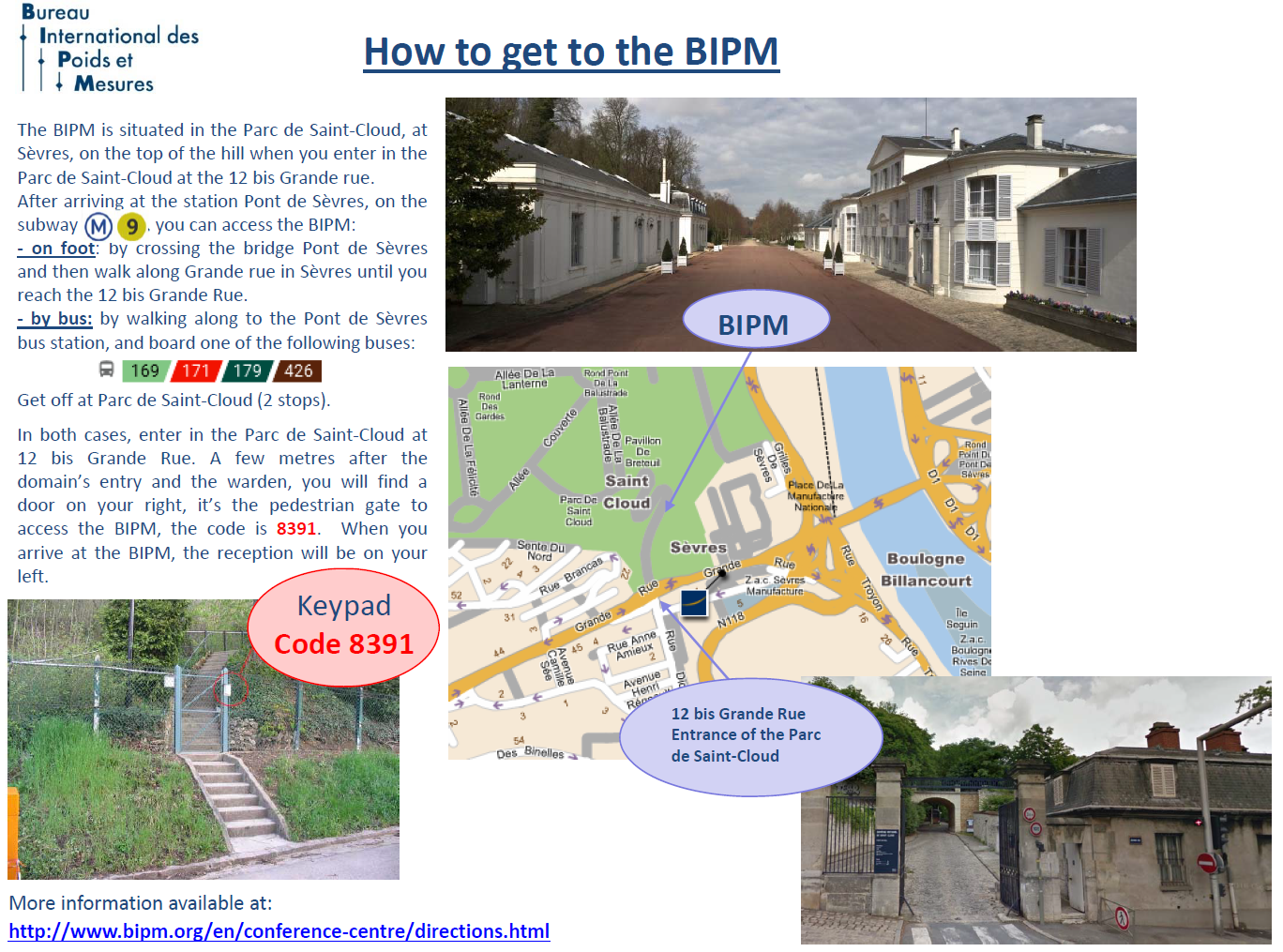 4.2	BIPM Site map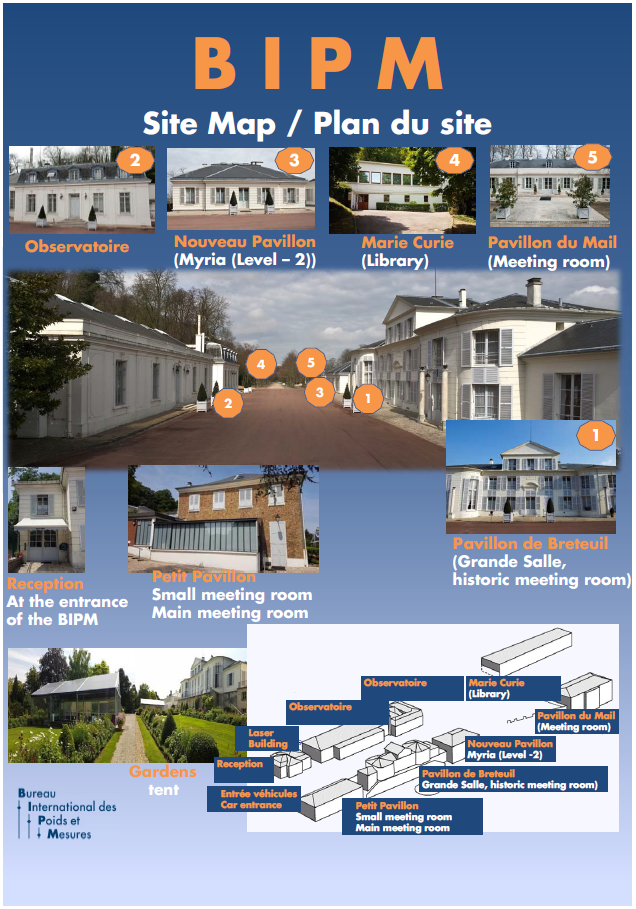 5	AccommodationHotels in the vicinityHotel Novotel**** 11-13, Grande rue 92310 Sèvres Tel: + 33 1 46 23 20 00 Fax: + 33 1 46 23 02 32 email: H1979@accor.com Website: http://www.novotel.com/gb/hotel-1979-novotel-paris-pont-de-sevres/index.shtml  -15% of the daily price on room and breakfast if you indicate that you are a making a reservation to attend a meeting at the BIPM Aprt’hotel Paris/Boulogne Résidence Lagrange City Boulogne16, Cours de l'Ile Seguin 92200 Boulogne-Billancourt Tel: + 33 1 46 10 01 58 Fax: + 33 1 46 21 34 55 email: boulogne@groupe-lagrange.com  Website: http://www.lagrange-city-paris-boulogne.com/  Hôtel Radisson Blu**** 33, avenue Edouard Vaillant 92660 Boulogne Billancourt Cedex Tel: + 33 1 46 08 85 00 Fax: + 33 1 46 08 87 29 email: reservations.boulogne@radissonblu.com  Website: https://www.radissonblu.com/en/hotel-parisboulogne  Ibis Styles Paris Boulogne Marcel Sembat*** 92, boulevard de la République 92100 Boulogne Tel: + 33 1 46 08 08 02 Fax:+ 33 1 46 08 27 16 email: HA039@accor.com  Website: http://www.ibis.com/gb/hotel-A039-ibis-styles-paris-boulogne-marcel-sembat/index.shtml  Hotel Villa Sorel** 20, rue Georges Sorel 92100 Boulogne Billancourt Tel: + 33 1 46 04 91 58 Fax:+ 33 1 46 04 08 37 email : info@villasorel.com  Website: http://www.villasorel.com/en/index.php  Wifi unlimited internet: free of charge Hotel de France** 112, av. du Général Leclerc 92100 Boulogne Billancourt Tel: + 33 1 46 04 65 65 Fax:+ 33 1 46 04 03 16 email : resa.hoteldefrance@gmail.com  Website: https://www.hoteldefranceboulogne.fr/ Wifi unlimited internet: free of charge Best Western Select Hotel*** 66, avenue du Général-Leclerc 92100 Boulogne Billancourt Tel: + 33 1 46 04 70 47 Fax: + 33 1 46 04 07 77 email: reception@select-hotel.fr  website: http://www.bestwestern.fr/en/hotel-Boulogne-billancourt,Best-Western-Select-Hotel,93602  Hôtel Alpha*** 26, rue Emile Landrin 92100 Boulogne Billancourt Tel: + 33 1 46 05 80 51 Fax: + 33 1 46 05 17 33 email: hotel@alpha-paris-hotel.com  Website: http://www.alpha-paris-hotel.com/English.phtml  Wifi unlimited internet: free of charge Hôtel Ibis** 12, rue de la Ferme 92100 Boulogne Billancourt email: h6245@accor.com  Website: http://www.ibis.com/gb/hotel-6245-ibis-paris-boulogne-billancourt/index.shtml  Hôtel Campanile 885, avenue Roger Salengro 92370 Chaville Tel: +33 1 47 50 63 00 Fax: +33 1 47 50 69 42 email: chaville@campanile.fr  Website: http://www.campanile.com/en/hotels/campanile-paris-ouest-chaville  Please note that the BIPM is in no case liable for hotel reservation. The BIPM cannot offer discounted rates, except for the few hotels for which special rates are mentioned above. In case of “no show” the visitor will be charged for it. For visitors who would like to stay in Paris, please note that the BIPM is 15 minute walk from the line 9 of the metro (Pont de Sèvres) and 10 minute walk from the tram line T2 (Musée de Sèvres). More information is available at: http://www.bipm.org/en/conference-centre/directions/6	VISA and immigration informationA visa may be necessary for participants from some countries to enter France. To check the visa requirements please contact the French Embassy in your country. Please see the link for more information regarding visas for France https://france-visas.gouv.fr/en_US/web/france-visas.Participants who should require a personal Letter of Invitation for obtaining a visa are requested to contact BIPM via e-mail at meetings@bipm.org as soon as possible after registration with ITU. 7	Network7.1	Internet AccessLocal Secretariat will give you the Access SSID information on site.8	Practical Information8.1	Sévres, Paris, FranceParis, France's capital, is a major European city and a global center for art, fashion, gastronomy and culture. Its 19th-century cityscape is crisscrossed by wide boulevards and the River Seine. Beyond such landmarks as the Eiffel Tower and the 12th-century, Gothic Notre-Dame cathedral, the city is known for its cafe culture and designer boutiques along the Rue du Faubourg Saint-Honoré.8.2	ClimateParis in France has a temperate, oceanic climate with warm summers and cold winters. There is a marked difference between the seasons but extreme hot or cold temperatures are rare.Rainfall is moderate and steady year-round. The city is known for its sudden showers, although its annual average rainfall is low compared with other regions in France.Monthly average values of the temperature and precipitation in Paris are given in the table below:https://www.holiday-weather.com/paris8.3	Electricity and VoltageFrance uses power outlets and plugs of types C & E. All power sockets in France provide a standard voltage of 230V with a standard frequency of 50Hz.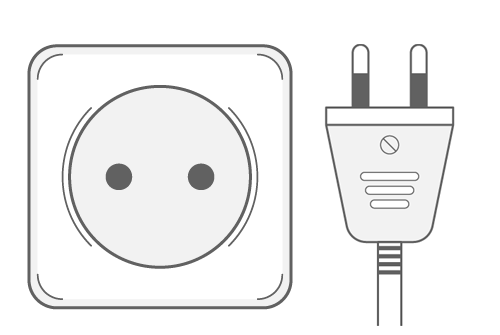 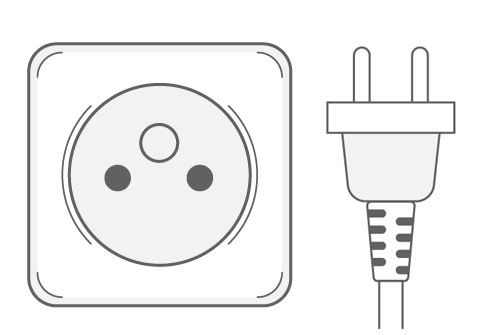 8.4	LanguageFrench8.5	Time ZoneUTC/GMT +1 hour.9	Local ContactIf you have any questions about the meeting arrangements, please contact Ms Céline Fellag Ariouet cfellag@bipm.org.Annex 3

Information on registration for participants in ITU-R eventsPlease ensure that the box “Remote” is ticked during the registration process, if attending remotely. If the box is not ticked, physical participation will be assumed.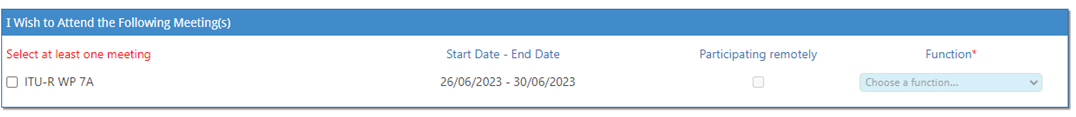 ______________Radiocommunication Bureau (BR)Radiocommunication Bureau (BR)Radiocommunication Bureau (BR)Circular Letter7/LCCE/83Circular Letter7/LCCE/8320 February 2023To Administrations of Member States of the ITU, Radiocommunication Sector Members,
ITU-R Associates participating in the work of Radiocommunication Study Group 7 and ITU AcademiaTo Administrations of Member States of the ITU, Radiocommunication Sector Members,
ITU-R Associates participating in the work of Radiocommunication Study Group 7 and ITU AcademiaTo Administrations of Member States of the ITU, Radiocommunication Sector Members,
ITU-R Associates participating in the work of Radiocommunication Study Group 7 and ITU AcademiaSubject:Meeting of Working Party 7A (Sèvres, Paris, France, 26-30 June 2023)Meeting of Working Party 7A (Sèvres, Paris, France, 26-30 June 2023)Meeting of Working Party 7A (Sèvres, Paris, France, 26-30 June 2023)Meeting of Working Party 7A (Sèvres, Paris, France, 26-30 June 2023)Meeting of Working Party 7A (Sèvres, Paris, France, 26-30 June 2023)Meeting of Working Party 7A (Sèvres, Paris, France, 26-30 June 2023)GroupMeeting dateDeadline for contributions
1600 hours UTCOpening sessionWorking Party 7A26 - 30 June 202319 June 202326 June 2023
at 0930 hoursJuneAverage Max Temperature23C / 73F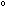 Average Minimum Temperature14C / 57FSunshine hours6 hoursAverage Precipitation24 mm